What started out as a preposterous premature request for his inheritance has quickly turned into a horrible collision of one destructive mistake after another.  Now in the distant country, while enduring a famine, being broke, and facing hunger, this youngest son finally comes to his senses when he longs to eat the pods he is feeding to pigs. In this moment AHA is beginning to happen. Our stories of AHA might have a different script, but they all have one common climax … a sudden awakening. 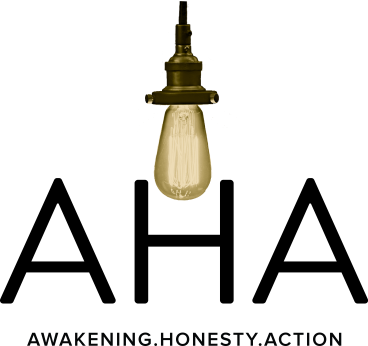 Sermon NotesA Sudden AwakeningLuke 15:17-19 (Psalm 84:10-12)(Page 730 in the Pew Bible)The first ________ to ________ is a Sudden AwakeningA Sudden Awakening happens when you realize ________ you ________A Sudden Awakening happens when you realize ________ you _________A Sudden Awakening happens when you realize ________ you ________ ________